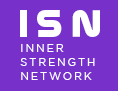 TO BE COMPLETED BY THE REFEREEName of Referee:(If applicable )Organisation:Contact DetailsINFORMATION ABOUT THE PERSON YOURSELF OR  YOU ARE REFERRING ISN TO:Name of Client Being Referred.Date of Referral:Contact details:Reason for Referral:Is there anything else you need to tell us about the person being referred, e.g. mental health condition, disabled, organisational involvement. If so, please state here.